Уважаемые коллеги!Минцифры России в рамках федерального проекта «Развитие кадрового потенциала ИТ-отрасли» национальной программы «Цифровая экономика Российской Федерации» с 2022 года реализует проект «Код будущего» по предоставлению школьникам 8 – 11 классов, а с 2023 года и обучающимся по программам среднего профессионального образования возможности прохождения обучения современным языкам программирования. Федеральным оператором проекта «Код будущего» является Автономная некоммерческая организация «Университет Национальной технологической инициативы 2035» https://www.2035.university/experience .Набор новых участников проекта «Код будущего» на 2023 – 2024 учебный год стартовал 26 июля 2023 года на Едином портале государственных и муниципальных услуг (ЕПГУ) https://www.gosuslugi.ru/futurecode. Заявки на обучение принимаются до 30 сентября 2023 года. Подать заявление на участие в проекте «Код будущего» может как обучающийся, так и его родитель (законный представитель). Для этого необходимо иметь паспорт гражданина Российской Федерации и подтвержденную учетную запись на ЕПГУ.Убедительно просим вас обеспечить проведение информационной кампании по поддержке и продвижению проекта «Код будущего» в вашей образовательной организации через размещение информации на официальном сайте организации, сайтах педагогов, социальных сетях, ученических и родительских чатах, досках объявлений, дашбордах, ТВ-панелях, электронных дневниках, и информирование учащихся на классных часах, родителей (или законных представителей) на родительских собраниях. Для проведения информационной кампании рекомендуем использовать материалы, размещенные по ссылке https://futurecode.ru/media, а также взаимодействовать с провайдерами (обучающими площадками), чей статус официально подтвержден федеральным оператором проекта. Исп.: Кувакина Елена Валентиновна, 8 (4852) 28-03-78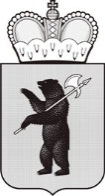 МИНИСТЕРСТВО ОБРАЗОВАНИЯЯРОСЛАВСКОЙ ОБЛАСТИСоветская ул., д. . Ярославль, 150000Телефон (4852) 40-18-95Факс (4852) 72-83-81e-mail: dobr@yarregion.ruhttp://yarregion.ru/depts/dobrОКПО 00097608, ОГРН 1027600681195,ИНН / КПП 7604037302 / 760401001__________________№______________На №                         от                                 Руководителям органов местного самоуправления, осуществляющих управление в сфере образованияРуководителям государственных образовательных учрежденийЯрославской областиРуководителям профессиональных организаций О проведении информационной кампании в рамках регионального проекта «Код будущего»Первый заместитель министраобразования                                       С.В. Астафьева